Publicado en México el 11/01/2022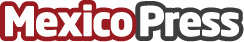 México repunta con la entrada de más de 31 millones de turistas internacionalesLa entrada estimada contribuirá con más de 18 mil millones de dólares en la economía de México, un aumento del 67% con respecto al año de la pandemia según investigaciones del Centro de Investigación y Competitividad Turística (Cicotur)Datos de contacto:Melisa MurialdoNota de prensa publicada en: https://www.mexicopress.com.mx/mexico-repunta-con-la-entrada-de-mas-de-31 Categorías: Nacional Finanzas Viaje Turismo http://www.mexicopress.com.mx